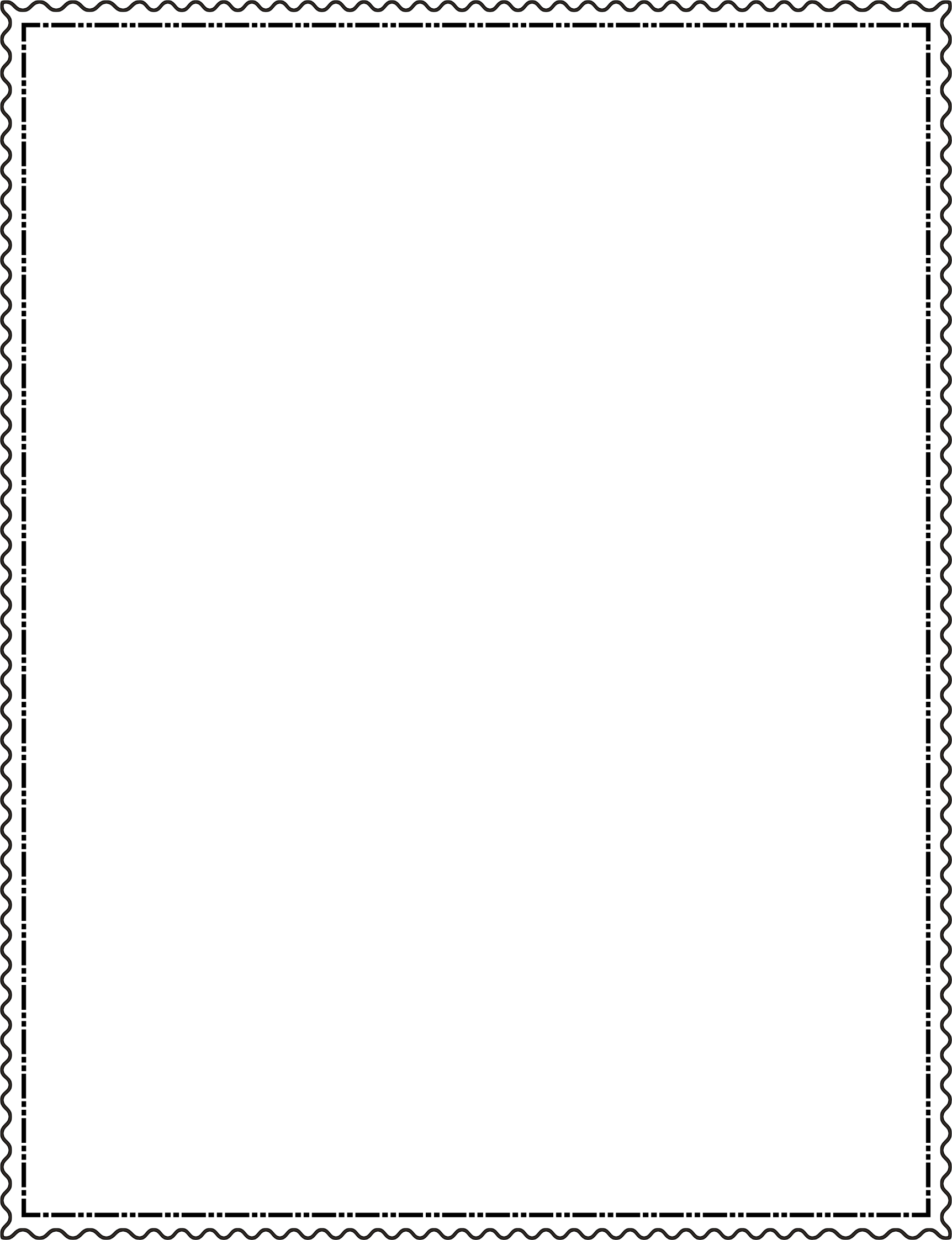 5.CauseEffect1.CauseEffect6.CauseEffect2.CauseEffect7.CauseEffect3.CauseEffect8.CauseEffect4.CauseEffect